Fizjoterapeuta – PRYWATNE CENTRUM REHABILITACJI I READAPTACJI FUNKCJONALNEJ – Francja, region Nowa Akwitania, departament Lot i Garonna (nr 47)IPF medical specjalizuje się w rekrutacji dla pracodawców zagranicznych z sektora medycznego. Aktualnie współpracujemy z ponad 100 prywatnymi i publicznymi placówkami na terenie całej Francji. Wśród naszych partnerów są szpitale, prywatne kliniki, centra rehabilitacji dziecięcej, gabinety oraz sanatoria. Tylko w ciągu ostatniego roku nawiązało z nami współpracę ponad 80 fizjoterapeutów.Obecnie prowadzimy rekrutację dla centrum rehabilitacji znajdującego się w południowo-zachodnim regionie Francji. 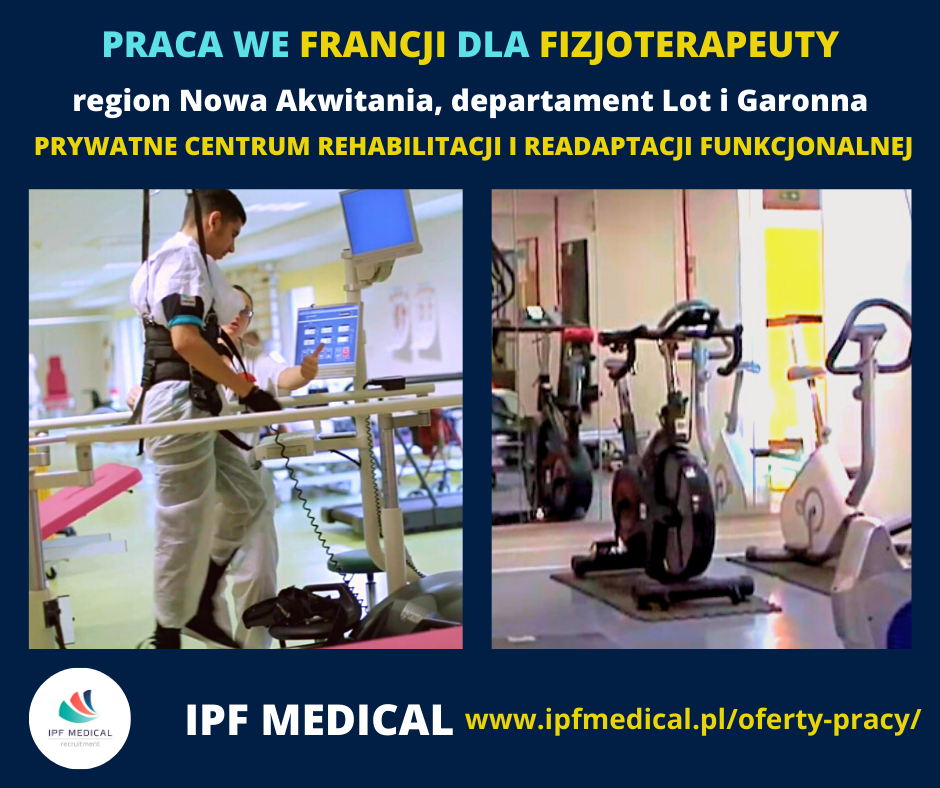 Miejsce pracy : Francja, region Nowa Akwitania, departament Lot i Garonna (nr 47)OPIS MIEJSCA PRACY I STANOWISKA:Praca w Centrum Rehabilitacji oferującym 48 łóżek oraz 8 miejsc ambulatoryjnych, specjalizującym się w neurologii.Zespół medyczny składa się z lekarza rehabilitacji, fizjoterapeuty, ergoterapeuty, edukatora sportowego, psychologa, logopedy, pielęgniarki i opiekuna medycznego.Zakres obowiązków zakłada indywidualną pracę z pacjentami neurologicznymi (głównie po udarach i z hemiplegią) oraz ortopedycznymi. Fizjoterapeuta może korzystać z wyposażenia technicznego, w skład którego wchodzi między innymi bieżnia do nauki chodu oraz orteza de Bon Saint-Côme.Praca od poniedziałku do piątku w godzinach 8:30-12:00 i 13:00-17:00 (w środy przerwa lunchowa o pół godziny krótsza).Do wykorzystania 25 dni urlopu oraz dodatkowo 12 dni w ramach RTT (czyli dodatkowych dni wolnych wypracowanych na podstawie nadgodzin).OFERUJEMY:Umowę o pracę na czas nieokreślony (CDI) lub określony (CDD) (w zależności od preferencji kandydata) podpisywaną bezpośrednio z francuskim pracodawcą,Wynagrodzenie w wysokości ok. 2789 € brutto/miesiąc (czyli ok. 13 580 zł brutto/miesiąc).Bezpłatne zakwaterowanie opłacone przez pracodawcę na okres 2 miesięcy (pokój z łazienką na terenie placówki).Bezpłatny kurs języka francuskiego (on-line).Bezpłatną nostryfikację dyplomu i tłumaczenie wszystkich dokumentów.Pokrycie kosztów podróży do Francji do kwoty 100.Stałą opiekę po wyjeździe.WYMAGANIA:Wykształcenie kierunkowe: licencjat lub magister fizjoterapii, min. 1470 godzin praktyk odbytych podczas studiów lub doświadczenie zawodowe.Umiejętność pracy w zespole.Samodzielność i odpowiedzialność.Życzliwe podejście w kontakcie z pacjentem.NIE WYMAGAMY:Dodatkowych kursów.Doświadczenia zawodowego.Znajomości języka francuskiego – tego nauczymy Cię sami!NIE CZEKAJ DŁUŻEJ! NOWE WYZWANIA I FRANCUSCY PRACODAWCY CZEKAJĄ NA CIEBIE!Jeśli zainteresowała Cię nasza oferta, prześlij CV na nasz adres e-mail lub wyślij aplikację online na www.ipfmedical.plProsimy o dopisanie w CV następującej klauzuli:
„Wyrażam zgodę na przetwarzanie podanych danych osobowych przez spółkę IPF Medical z siedzibą w Poznaniu oraz inne spółki z grupy IPF, w celu przeprowadzenia aktualnej rekrutacji i zatrudnienia.
Wyrażam również zgodę, aby spółka IPF Medical mogła przesłać mi informacje dotyczące innych rekrutacji w przyszłości oraz kontaktować się ze mną w sprawie ciekawych ofert pracy za granicą ”.Znajdź nas na facebook.com/ipfmedicalpl/Chcesz dowiedzieć się więcej na temat oferty? Skontaktuj się z nami:Klaudia Kalinowska tel. kom. 518 739 571Katarzyna Khoury tel. kom. 503 090 703IPF Medical 2 Sp. z o. o.
ul. Piekary 7
61-823 Poznań